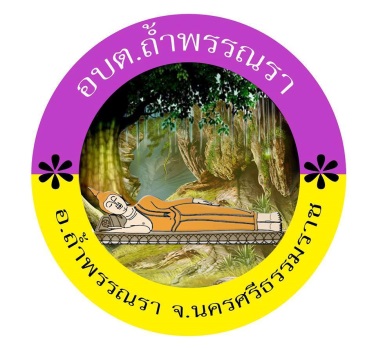 บันทึกการประชุมสภาองค์การบริหารส่วนตำบลถ้ำพรรณราสมัยประชุม   สมัยวิสามัญ  สมัยที่ 3 ครั้งที่ 1  ประจำปี พ.ศ. 2562วันจันทร์ ที่  26  เดือนสิงหาคม  พ.ศ.  2562เวลา  ๑๓.๐๐ – 15.09 น.ณ  ห้องประชุมสภาองค์การบริหารส่วนตำบลถ้ำพรรณรา-3-เริ่มประชุมเวลา  ๑๓.๐๐ น.นายสุทธิวงศ์  สวัสดิวงศ์			บัดนี้  ถึงเวลาประชุม   นับสมาชิกสภาองค์การบริหารส่วนตำบลปลัด อบต./เลขานุการ			สภา  อบต.ถ้ำพรรณรา   ปรากฏว่าครบองค์ประชุม   ลำดับต่อไป 					เป็นการประชุมสภาองค์การบริหารส่วนตำบลถ้ำพรรณรา   					สมัยวิสามัญ   สมัยที่ 3  ครั้งที่ 1 ประจำปี   พ.ศ. 2562 					ขอเชิญ นายอดิศักดิ์  แสงมณี  ประธานสภา ทำหน้าที่เป็น						ประธานสภาระเบียบวาระที่ ๑			เรื่อง ประธานแจ้งให้ที่ประชุมทราบนายอดิศักดิ์  แสงมณี			แจ้งเรื่องการฉีดวัคซีนสุนัข-แมวตามหนังสือที่ได้รับ  ในราษฎรประธานสภา  อบต.			ได้ทราบโดยทั่วกันระเบียบวาระที่ ๒			เรื่อง  รับรองรายงานการประชุมครั้งที่แล้ว๒.๑ เรื่อง  การรับรองรายงานการประชุมสภาองค์การบริหารส่วนตำบลถ้ำพรรณรา   สมัยวิสามัญ   สมัยที่ 2    ประจำปี  พ.ศ. ๒๕62  เมื่อวันที่  14  มิถุนายน  2562 นายอดิศักดิ์  แสงมณี			มีสมาชิกท่านใด  ต้องการเปลี่ยนแปลง  แก้ไข  ขอเชิญครับประธานสภา อบต.           	 ที่ประชุม				- ไม่มีนายอดิศักดิ์  แสงมณี         		เมื่อไม่มีสมาชิกท่านใด  เปลี่ยนแปลง- แก้ไข  ผมขอเข้าสู่ระเบียบประธานสภา อบต.            	          วาระ อื่นต่อไป					2.2  เรื่อง รับรองรายงานการประชุมสภาองค์การบริหารส่วน					ตำบลถ้ำพรรณรา  สมัยสามัญ  สมัยที่  3  ครั้งที่  1  ประจำปี					พ.ศ.  2562  เมื่อวันพุทธ  ที่  14  สิงหาคม  2562					-ค้างพิจารณาระเบียบวาระที่ 3			เรื่อง กระทู้ถาม					-ไม่มีระเบียบวาระที่ ๔			เรื่อง ที่คณะกรรมการสภาท้องถิ่นตั้งขึ้นพิจารณาแล้วเสร็จ					-ไม่มีระเบียบวาระที่ 5			เรื่อง  เสนอพิจารณา5.1  เรื่อง  การพิจารณาร่างข้อบัญญัติงบประมาณรายจ่ายประจำปี  พ.ศ.  2563  (วาระที่  2  ขั้นแปรญัตติ)-4-นายอดิศักดิ์  แสงมณี			ขอเชิญท่านปลัด   อบต.  ได้ชี้แจงข้อกฎหมายประธานสภา อบต.	นายสุทธิวงศ์  สวัสดิวงศ์			ตามระเบียบกระทรวงมหาดไทยว่าด้วยข้อบังคับการประชุมสภาปลัด  อบต.				ท้องถิ่น  พุทธศักราช  2547 ข้อ 9,4 ข้อ 50 ข้อ 51 ข้อ  					52  สรุปพอสังเขปได้  ดังนี้  การพิจารณาวาระที่  2ให้ปรึกษาเรียงตามลำดับข้อเฉพาะที่มีการแปรญัตติหรือที่คณะกรรมการแก้ไขเท่านั้น  เว้นแต่ประชุมจะได้ลงมติเป็นอย่างอื่นถ้าที่ประชุมลงมติเห็นด้วยกับคำแปรญัตติหรือเห็นกับการแก้ไขในข้อใดแล้วมิให้เสนอขอแปรญัตติหรือเสนอญัตติขอเปลี่ยนแปลงมตินั้นอีกถ้าข้อความใดที่มีมติไปแล้วขัดแย้งหรือบกพร่องในสาระสำคัญ  ที่ประชุมจะลงมติให้ส่งปัญหานั้นไปให้คณะกรรมการพิจารณาใหม่  เฉพาะที่ขัดแย้ง  หรือบกพร่องก็ได้  โดยไม่ให้มีการแปรญัตติในขั้นกรรมการนี้ขึ้นอีก  ในกรณี  ที่มีมติส่งปัญหาไปให้คณะกรรมการพิจารณาใหม่ดังกล่าวแล้ว  การพิจารณาเฉพาะข้อนั้นๆ  เป็นอันระงับไว้ก่อน  แต่ถ้าเป็นการขัดข้องก็ให้ที่ประชุมพิจารณาข้ออื่นๆต่อไปจนจบร่างเมื่อคณะกรรมการได้ยื่นรายงานการพิจารณาข้อที่ได้ระงับไว้นั้นแล้วให้ประธานสภาจัดส่งสำเนารายงานนั้นให้แก่สมาชิกโดยปกติไม่น้อยกว่า  1  วัน  ก่อนวันนัดประชุมเว้นแต่เป็นการด่วนในการประชุมต่อวาระที่  2  ให้ที่ประชุมลงมติเฉพาะข้อความที่ได้รับไว้นั้นแล้วลำดับต่อไปประธานคณะกรรมการแปรญัตติร่างข้อบัญญัติงบประมาณรายจ่ายประจำปี  ประจำปีงบประมาณ  พ.ศ.  2563  จะได้เสนอบันทึกการประชุมของคณะกรรมการแปรญัตติที่ได้แปรญัตติแต่ละข้อ  เมื่อประธานคณะกรรมการแปรญัตติได้เสนอที่ประชุมที่ประชุมเสร็จทุกข้อประธานสภาจะต้องนำ  เสนอญัตติแต่ละข้อ  โดยให้สภาเห็นชอบในหลักการเห็นด้วย  หมายถึง  เห็นด้วยกับคณะกรรมการแปรญัตติ  ไม่เห็นด้วย  หมายถึง  ไม่เห็นด้วยกับคณะกรรมการแปรญัตติ  แต่เห็นด้วยกับคณะผู้บริหารที่ได้เสนอร่างข้อบัญญัติงบประมาณรายจ่ายประจำปีงบประมาณ  พ.ศ.  2563  ตามที่ประชุมสภาองค์การบริหารส่วนตำบลถ้ำพรรณรา  สมัยสามัญ  สมัย   สมัยที่  3  ประจำปี  พ.ศ.  2562  เมื่อวันที่  14-5-สิงหาคม   2562  ที่ประชุมมีมติแต่งตั้งคณะกรรมการแปรญัตติร่างข้อบัญญัติงบประมาณรายจ่าย  ประจำปีงบประมาณ  พ.ศ.  2563  จำนวน  5  คน  ซึ่งคณะกรรมการแปรญัตติที่ได้รับการแต่งตั้งได้ประชุมเป็นที่เรียบร้อยแล้ว  เมื่อวันที่  19  สิงหาคม  2562  ลำดับต่อไป   ประธานคณะกรรมการแปรญัตติร่างข้อบัญญัติงบประมาณรายจ่ายประจำปีงบประมาณ  พ.ศ.  2563   รายงานที่ประชุมทราบเพื่อพิจารณาในวาระที่  2  ในขั้นตอนแปรญัตติ  ครับนายอดิศักดิ์  แสงมณี			     ขอเชิญคุณสมคิด  แก้วงาม  ประธานคณะกรรมการแปรประธานสภา  อบต.			     ญัตติร่างข้อบัญญัติงบประมาณรายจ่ายประจำปี  พ.ศ.  					     2563  ได้สรุปมติที่ประชุมเพื่อให้สภาได้พิจารณา  					     ขอเชิญครับนายสมคิด  แก้วงาม			      ตามที่ได้แจ้งที่ประชุมสภาองค์การบริหารส่วนตำบลถ้ำประธานคณะกรรมการแปรฯ		      พรรณรา  สมัยสามัญ  สมัยที่  3  ครั้งที่  1  ประจำปี  					      พ.ศ.  2562  เมื่อวันที่  14  สิงหาคม  2562  และได้   					      กำหนดวัน  เวลา  ให้สมาชิกสภาและคณะผู้บริหารยื่นคำ  					      แปรญัตติร่างข้อบัญญัติงบประมาณรายจ่าย  ประจำปี                                                                 พ.ศ.  2563  โดยกำหนดยื่นคำแปรญัตติ  ตั้งแต่วันที่  					       15  สิงหาคม  2562  ถึงวันที่  17  สิงหาคม  2562   					       โดยมีผู้ยื่นคำแปรญัตติ  จำนวน    1  ท่าน  คือ				                 *คุณสุทา  อาวุธเพชร  สมาชิก  อบต.  หมู่ที่  7					       และได้เชิญผู้ยื่นแปรญัตติ  คณะผู้บริหาร  ปลัด  หัวหน้า					       ส่วนเข้าร่วมประชุมแปรญัตติร่างข้อบัญญัติ					      		       งบประมาณรายจ่าย  ประจำปีงบประมาณ  พ.ศ. 2563   					       ในวันที่  19  สิงหาคม  2562   เวลา  13.00-16.45     					       น.  ณ.ห้องประชุมสภาองค์การบริหารส่วนตำบลถ้ำพรรณ					       รา  รายละเอียด  บันทึกการประชุมได้ส่งประธานสภา                                                             และประธานสภาได้ส่งปรากฏตามที่มือของท่านแล้วนายอดิศักดิ์  แสงมณี			       ขอขอบคุณ  ประธานคณะกรรมการแปรญัตติที่ได้เสนอประธานสภา อบต.			       แปรญัตติร่างข้อบัญญัติงบประมาณรายจ่ายประจำปี					     	       งบประมาณ  พ.ศ.  2563  ลำดับต่อไปเป็นการลงมติคำ					       แปรญัตติเป็นรายข้อ  ในหลักการเห็นด้วย  ไม่เห็นด้วย					       และงดออกเสียง  โดยแยกพิจารณาเป็นข้อๆ  สมาชิกท่าน	    				       ใดเห็นชอบกับการแปรญัตติ  ร่างข้อบัญญัติงบประมาณ					       รายจ่ายประจำปีงบประมาณ พ.ศ.2563 กระผมจะ อ่าน					       ตามรายข้อ  หากสมาชิกท่านใดเห็นชอบ โปรดยกมือขึ้น 					       ผู้เสนอคำแปรญัตติรายนายสุทา อาวุธเพชร ส.อบต. ม. 7-6-นายอดิศักดิ์  แสงมณี				ข้อ 1  สำนักปลัด  หน้า  14/104ประธานสภา อบต.				ค่าวัสดุอุปกรณ์สำนักงาน  ตั้งไว้ 110,000 บาท ปรับลด						20,000  บาท  คงเหลือ  90,000  บาท						เหตุผล  ประมาณการไว้สูง  ควรปรับลด  เพราะให้เกิด						การประหยัดและคุ้มค่าที่ประชุม					 มีสมาชิกอยู่ในสภา       จำนวน      11         คน		 มีมติเห็นชอบ             จำนวน      10        เสียง		 ไม่เห็นชอบ                จำนวน      -          เสียง                                        		งดออกเสียง                จำนวน     1          เสียง									      (ประธานสภา อบต.) นายอดิศักดิ์  แสงมณี				ข้อ 2  สำนักปลัด  หน้า  21/104ประธานสภา อบต.				ค่าบริการสื่อสารและโทรคมนาคม  ตั้งไว้ 180,000 						บาท ปรับลด 50,000 บาท คงเหลือ 130,000 บาท						เหตุผล  ประมาณการไว้สูง  ควรปรับลด  เพราะปัจจุบัน						สำนักงานใช้บริการน้อยลงที่ประชุม					มีสมาชิกอยู่ในสภา         จำนวน      11         คน		 มีมติเห็นชอบ               จำนวน      10        เสียง		 ไม่เห็นชอบ                 จำนวน      -          เสียง                                        		งดออกเสียง                  จำนวน     1          เสียง									      (ประธานสภา อบต.) นายอดิศักดิ์  แสงมณี				ข้อ 3  กองคลัง  หน้า  30/104ประธานสภา อบต.				รายจ่ายเพื่อให้ได้มาซึ่งบริการ  ตั้งไว้ 40,000  บาท 						ปรับลด 10,000 บาท คงเหลือ 30,000 บาท						เหตุผล  ประมาณการไว้สูง  ควรปรับลด  เพราะปัจจุบัน						สารสนเทศคือโทรศัพท์สามารถเข้าถึงทุกคนที่ประชุม					มีสมาชิกอยู่ในสภา          จำนวน      11           คน		 มีมติเห็นชอบ               จำนวน      10        เสียง		 ไม่เห็นชอบ                  จำนวน      -          เสียง                                        		งดออกเสียง                  จำนวน     1          เสียง									      (ประธานสภา อบต.) นายอดิศักดิ์  แสงมณี				ข้อ 4  กองคลัง  หน้า  33/104ประธานสภา อบต.				ค่าวัสดุอุปกรณ์สำนักงาน  ตั้งไว้ 100,000 บาท ปรับลด						10,000  บาท  คงเหลือ  90,000  บาท						เหตุผล  ประมาณการไว้สูง  ควรปรับลด  เพราะให้เกิด						การประหยัดและคุ้มค่า-7-ที่ประชุม					 มีสมาชิกอยู่ในสภา       จำนวน      11         คน		 มีมติเห็นชอบ              จำนวน      10        เสียง		 ไม่เห็นชอบ                 จำนวน      -          เสียง                                        		งดออกเสียง                 จำนวน     1          เสียง									      (ประธานสภา อบต.) นายอดิศักดิ์  แสงมณี				ข้อ 5  สำนักปลัด  หน้า  86/104ประธานสภา อบต.				โครงการสานสัมพันธ์สายใยรักครอบครัว ตั้งไว้							50,000  บาท ปรับลด 20,000 บาท คงเหลือ 							30,000 บาท						เหตุผล  ประมาณการไว้สูง  ควรปรับลด  เพราะคาดว่า						โครงการใช้งบประมาณไม่มากที่ประชุม					 มีสมาชิกอยู่ในสภา       จำนวน      11         คน		 มีมติเห็นชอบ              จำนวน      10        เสียง		 ไม่เห็นชอบ                 จำนวน      -          เสียง                                        		งดออกเสียง                 จำนวน     1          เสียง									      (ประธานสภา อบต.) นายอดิศักดิ์  แสงมณี				ลำดับต่อไปกระผมขอหารือที่ประชุมสภาว่า  มติที่ประธานสภา อบต.				ประชุมจะกำหนดในการพิจารณาในวาระที่  3  ในวันนี้						หรือไม่นายสมคิด  แก้วงาม				กระผมขอเสนอให้พิจารณาในวาระที่  3  ขั้นลงมติในวันนี้ส.อบต. หมู่ที่ 6					ผู้รับรอง  1. นายสุรินทร์  คหะวงศ์      ส.อบต.หมู่ที่ 4							  2. นายนันทศักดิ์  ชูขันธ์       ส.อบต.หมู่ที่ 3นายอดิศักดิ์  แสงมณี				สมาชิกท่านใดต้องการจะเสนอเป็นอย่างอื่นอีกหรือไม่  ประธานสภา อบต.				ขอเชิญครับที่ประชุม					-ไม่มีนายอดิศักดิ์  แสงมณี				ดังนั้นการพิจารณาร่างข้อบัญญัติงบประมาณรายจ่ายประธานสภา  อบต.				ประจำปีงบประมาณ  พ.ศ.  2563   ในวาระที่ 3  ขั้นลง						มติ  ให้ตราเป็นข้อบัญญัติงบประมาณรายจ่ายประจำปี						งบประมาณ  พ.ศ.  2563  ลำดับต่อไปจะเป็นการขอมติ						ที่ประชุมสมาชิกท่านใดเห็นชอบให้ตราเป็นข้อบัญญัติ						งบประมาณรายจ่ายประจำปี  งบประมาณ  พ.ศ.  2563   						โปรดยกมือขึ้น     ที่ประชุม					มีสมาชิกอยู่ในสภา       จำนวน      11         คน		 มีมติเห็นชอบ              จำนวน      10        เสียง		 ไม่เห็นชอบ                 จำนวน      -          เสียง                                        		งดออกเสียง                 จำนวน     1          เสียง									      (ประธานสภา อบต.) นายอดิศักดิ์  แสงมณี				สรุปสมาชิกสภาองค์การบริหารส่วนตำบลถ้ำพรรณราประธานสภา  อบต.				เห็นชอบให้ตราเป็นข้อบัญญัติงบประมาณรายจ่าย							ประจำปีงบประมาณ พ.ศ. 2563 เป็นเอกฉันท์ ขอเชิญ						นายก อบต.  ได้กล่าวขอขอบคุณ  ขอเชิญครับนายโสภณ  ผสม					กระผม  ขอขอบคุณสมาชิกทุกท่านมากที่ได้ร่วมประชุมนายก  อบต. 					และพิจารณาร่างข้อบัญญัติ  งบประมาณรายจ่ายประจำปี						งบประมาณ  พ.ศ.  2563  ทั้ง  3  วาระเป็นการสร็จสิ้น						สมบูรณ์และผ่านตราเป็นข้อบัญญัติงบประมาณรายจ่าย					          ประจำปี	งบประมาณ  พ.ศ.  2563    ขอขอบคุณทุก						ท่านอีกครั้งที่ได้เล็งเห็นถึงความสำคัญ  กระผมจะบริหาร						จัดการงบประมาณให้ตราเป็นนโยบายที่ทำไว้และจะนึกถึง					          ประโยชน์ของส่วนร่วมให้มากที่สุด  ขอบคุณครับ						5.2  เรื่องการโอนและแก้ไขเปลี่ยนแปลงงบประมาณ						รายจ่ายประจำปี  พ.ศ.  2562   จำนวน  4  รายการ  						(ตามระเบียบกระทรวงมหาดไทยว่าด้วยวิธีงบประมาณ						ขององค์กรปกครองส่วนท้องถิ่น  พ.ศ.  2561   และ						ข้อแก้ไขเพิ่มเติม  (ฉบับที่  3)  หมวด  4  การโอนและ						แก้ไขเปลี่ยนแปลงงบประมาณ  ข้อ  27  และข้อ  29นายอดิศักดิ์  แสงมณี				ขอเชิญท่านนายก อบต.  ได้เสนอญัตติประธานสภา  อบต.นายโสภณ  ผสม					ด้วยกองคลังและกองช่างขออนุมัติโอนงบประมาณและนายก  อบต.					แก้ไขเปลี่ยนแปลงงบประมาณรายจ่ายตามงบประมาณ						รายจ่ายประจำปี  พ.ศ.  2562   จำนวน  4  รายการ  						ดังนี้						รายการที่  1   กองคลัง							เดิม แผนงานบริหารทั่วไป  งานบริหารกองคลัง  งบ						ดำเนินงาน   หมวดค่าตอบแทน   ประเภทค่าช่วยเหลือ						การศึกษาบุตร						โอนลด  จำนวน  10,000  บาท  						โอนตั้งเป็นรายการใหม่  จำนวน  10,000  บาท						แผนงานบริหารทั่วไป  งานบริหารงานคลัง  งบลงทุน  						หมวดครุภัณฑ์  ประเภทค่าครุภัณฑ์สำนักงาน/ตู้นิรภัย						-เพื่อจ่ายเป็นค่าจัดซื้อครุภัณฑ์สำนักงาน  /  ตู้นิรภัย  						จำนวน  1  ตู้  						*ตู้นิรภัยล็อครหัสหมุนและกุญแจ						*ผลิตจากแผ่นเหล็กกล้าคุณภาพดี  แข็งแรง  ทนทาน						*มีถาดใส่ของด้านบน						*สลักกลอน  2  ตำแหน่ง						*ป้องกันอัคคีภัย-9-					* สำหรับเก็บรักษาเงิน,จัดเก็บเอกสารและสิ่งของสำคัญภายใน					  สำนักงาน					*ระบบล็อค  2  ชั้น  ชนิดรหัสหมุนและกุญแจ					*สีเทา  ขนาดสินค้าภายนอก  (กว้าง*ลึก*สูง)  							:34.4*39.3*48.6*  ซม./ตู้					*ขนาดสิ้นค้าภายใน  (กว้าง*ลึก*สูง)  : 21.427.2*35.7  					ซม./ตู้					*น้ำหนัก  51  กก.					เหตุผล  เนื่องจากตู้นิรภัยของคลัง  ระบบมีปัญหาจึงขออนุมัติ					จัดซื้อตู้นิรภัยใหม่  เพื่อให้การปฏิบัติงานเกิดประสิทธิผลอันดับ					สูงสุด					(ตามระเบียบกระทรวงมหาดไทยว่าด้วยวิธีงบประมาณของ						องค์กรปกครองส่วนท้องถิ่น  พ.ศ.  2541  และแก้ไขเพิ่มเติม					ถึง  (ฉบับที่  3)  หมวดที่  4  การโอนและแก้ไขเปลี่ยนแปลง					งบประมาณ  ข้อ  27 )นายอดิศักดิ์  แสงมณี			สมาชิกท่านใดต้องการเสนอแนะหรืออภิปราย  ขอเชิญประธานสภา อบต.			ครับ	ที่ประชุม				-ไม่มีนายอดิศักดิ์  แสงมณี			เมื่อไม่มีสมาชิกท่านใดต้องการ  เสนอแนะ  หรืออภิปราย  ผมประธานสภา  อบต.			ขอมติที่ประชุม  สมาชิกใดท่านใดเห็นชอบ  โปรดยกมือครับที่ประชุม				มีสมาชิกอยู่ในสภา      จำนวน      11         คน	มีมติเห็นชอบ             จำนวน      10        เสียง	 ไม่เห็นชอบ                จำนวน      -          เสียง                                        	งดออกเสียง               จำนวน  1  เสียง (ประธานสภา อบต.) นายโสภณ   ผสม			รายการที่  2  กองช่างนายก อบต.				เดิม  แผนงานเคหะชุมชน  งานบริหารทั่วไป  งบบุคลากร  					หมวดเงินเดือน  (ฝ่ายประจำ)  ประเภทเงินเพิ่มต่างๆของ						พนักงาน  (เจ้าพนักงานประปา)  					โอนลด  จำนวน  19,000  บาท  					โอนตั้งเป็นรายการใหม่  จำนวน  19,000  บาท	    				แผนงานพาณิชย์  งานกิจการประปา  งบลงทุน  หมวดครุภัณฑ์  					ประเภทครุภัณฑ์การเกษตร  (เครื่องปรับแรงดันไฟฟ้าอัตโนมัติ   					AUTOMATIC  VOLAGE  STABILZER &  PHASE PC-21					จำนวน  1  เครื่อง  ราคา  19,000 บาทต่อเครื่อง						เหตุผล  เพื่อแก้ไขปัญหาระบบประปาหมู่บ้านหมู่ที่  7  					(ตามระเบียบกระทรวงมหาดไทยว่าด้วยวิธีงบประมาณ  ของ					องค์กรปกครองส่วนท้องถิ่นและแก้ไขเพิ่มเติมถึง  (ฉบับที่  3) -10- 						หมวดที่  4  การโอนและแก้ไขเปลี่ยนแปลงงบประมาณ  						ข้อ  27 )นายอดิศักดิ์  แสงมณี				สมาชิกท่านใดต้องการเสนอแนะหรืออภิปราย  ขอเชิญประธานสภา  อบต.				ครับที่ประชุม					-ไม่มีนายอดิศักดิ์  แสงมณี				เมื่อไม่มีสมาชิกท่านใดต้องการ  เสนอแนะ  หรือประธานสภา  อบต.				อภิปราย  ผมขอมติที่ประชุม  สมาชิกท่านใดเห็นชอบ  							โปรดยกมือครับที่ประชุม					มีสมาชิกอยู่ในสภา      จำนวน      11         คน		มีมติเห็นชอบ             จำนวน      10       เสียง		ไม่เห็นชอบ                จำนวน      -          เสียง                                        		งดออกเสียง                จำนวน      1        เสียง									    (ประธานสภา  อบต.)นายโสภณ  ผสม					รายการที่  3  กองช่าง นายก  อบต.					เดิม  แผนงานบริหารทั่วไป  งานบริหารงานทั่วไป  งบ						บุคลากร  หมวดเงินเดือน  ฝ่ายการเมือง  ประเภท  						เงินเดือนนายก/รองนายก						โอนลด  จำนวน  50,000  บาท						โอนตั้งเป็นรายการใหม่  จำนวน  50,000  บาท						หมวดครุภัณฑ์ 						ประเภทครุภัณฑ์การเกษตร  ตั้งไว้  50,000  บาท  						เครื่องสูบน้ำแบบจุ่มใต้น้ำ (Submerible  							pump) ขนาด  2 Hp  220V  จำนวน  2  เครื่อง						ราคาเครื่องละ  25,000 บาท  โดยมีลักษณะดังนี้1. เป็นเครื่องสูบน้ำไฟฟ้าสามารถติดตั้งกับบ่อบาดาล   ขนาดเส้นผ่าศูนย์กลาง  4  นิ้ว					2. ตัวเรือนสูบ  ใบพัด  เพลา  ข้อต่อทางนำเข้า – ออก					ทำด้วยท่อแสตนแลสมี Chake Value กันน้ำ  ไหลกลับ  					จำนวน  ใบพัด  14  ใบ					3. ปริมารน้ำสูบได้ไม่น้อยกว่า  30-  70  ลิตร  /  					นาทีที่แรงส่งสูงรวมไม่น้อยกว่า  70  เมตร					4. ตัวมอเตอร์เป็นแบบจุ่มใต้น้ำ  ระบายความร้อนด้วย					น้ำใช้กับไฟฟ้า  1  เฟส  220  โวลท์  50  Hz  2  					แรงม้าพร้อมสายเคเบิล  ขนาดพื้นที่ตัดลวดทองแดงไม่					น้อยกว่า  2.5  ตร  .มม. ยาวไม่น้อยกว่า  50  เมตร  -11-					5. ฝาครอบบ่ออบาดาลทำด้วยเหล็กหนาใช้สำหรับบ่อ					บาดาลเส้นผ่าศูนย์กลาง  4-6  นิ้ว  เจาะรู  สำหรับ					ร้อยสายไฟฟ้า  2  รู					เหตุผล  เพื่อแก้ไขปัญหาระบบประปาหมู่บ้านหมู่ที่  1  					และหมู่ที่  6						(ตามระเบียบกระทรวงมหาดไทยว่าด้วยวิธีงบประมาณ  						ขององค์กรปกครองส่วนท้องถิ่นและแก้ไขเพิ่มเติมถึง  						(ฉบับที่  3)  หมวดที่  4  การโอนและแก้ไข							เปลี่ยนแปลงงบประมาณ  ข้อ   27 )นายอดิศักดิ์  แสงมณี				สมาชิกท่านใดต้องการเสนอแนะหรืออภิปราย  ขอเชิญประธานสภา  อบต.				ครับที่ประชุม					คุณสมหมาย  คงแก้ว  ส.อบต.  หมู่ที่  8  ได้สอบถาม						งบโอนลดของกองคลัง  และเงินเดือนนายก/รองนายก  						ทำไมเหลือเยอะ  โดยให้เจ้าหน้าที่ชี้แจง  สรุปเป็นเงิน						เหลือกรณีที่รองนายกว่างลงนายอดิศักดิ์  แสงมณี				เมื่อไม่มีสมาชิกท่านใดต้องการ  เสนอแนะ  หรือประธานสภา  อบต.				อภิปราย  ผมขอมติที่ประชุม  สมาชิกใดเห็นชอบ  							โปรดยกมือครับที่ประชุม					มีสมาชิกอยู่ในสภา      จำนวน      11         คน		มีมติเห็นชอบ            จำนวน      10        เสียง		ไม่เห็นชอบ               จำนวน      -          เสียง                                        		งดออกเสียง              จำนวน      1         เสียง									    (ประธานสภา  อบต.)นายโสภณ  ผสม 				รายการที่  4  กองคลังนายก อบต.					เดิม  งบลงทุน  ครุภัณฑ์สำนักงาน							เครื่องปรับอากาศแบบแยกส่วน  (แบบแขวน)  						จำนวน  23,000  บาท  						-เพื่อจ่ายเป็นค่าจัดซื้อเครื่องปรับอากาศแบบแยกส่วน  						ชนิดตั้งพื้นหรือชนิดแขวน  จำนวน  1  เครื่อง/							23,000  บาท						-โดยมีลักษณะพื้นฐานบัญชีมาตรฐานครุภัณฑ์ประจำปี  						พ.ศ.  2561  ดังนี้						1. ขนาดที่กำหนดเป็นขนาดไม่ต่ำกว่า  13,000  บีทียู						2. ราคาที่กำหนดเป็นราคาที่รวมค่าติดตั้ง						3. เครื่องปรับอากาศที่มีความสามารถในการทำความ						เย็นขนาดไม่เกิน  40,000  บีทียู  ต้องรับรอง							มาตรฐานผลิตภัณฑ์อุตสาหกรรมและฉลากประหยัดไฟ						เบอร์ 5-12-						4. ต้องเป็นเครื่องปรับอากาศที่ประกอบสำเร็จทั้งชุดทั้ง						หน่วยส่งความเย็นและหน่วยระบายความร้อนจาก							โรงงานเดียวกัน						5. เครื่องปรับอากาศที่มีฟองระบบฟอกอากาศ  						6. มีความหน่วงเวลาการทำงานของคอมเพรสเซอร์						7. การติดตั้งเครื่องปรับอากาศ 							-แบบแยกส่วน  ประกอบอุปกรณ์ดังนี้  สวิตซ์  						1  ตัว  ท่อทองแดงไปกลับหุ้มแนวยาว  4  เมตร  						สายไฟยาวไม่เกิน  15  เมตร						8. ค่าติดตั้งเครื่องปรับอากาศ 							-ติดตั้งพื้นหรือชนิดแขวน  ขนาดไม่ต่ำกว่า  						13,000  บีทียู  4,000  บาท						ขอเปลี่ยนเป็น						เครื่องปรับอากาศชนิดติดผนัง  (มีระบบฟอกอากาศ)  						-เพื่อจ่ายเป็นค่าจัดซื้อเครื่องปรับอากาศแบบแยกส่วน  						ชนิดติดผนัง  จำนวน  1  เครื่อง/	  17,000  บาท						โดยมีลักษณะพื้นฐานบัญชีมาตรฐานครุภัณฑ์ประจำปี  						พ.ศ.  2561  ดังนี้						1. ขนาดที่กำหนดเป็นขนาดไม่ต่ำกว่า  12,000  บีทียู 						ชนิดติดผนัง						2. ราคาที่กำหนดเป็นราคาที่รวมค่าติดตั้ง						3. เครื่องปรับอากาศที่มีความสามารถในการทำความ						เย็นขนาดไม่เกิน  40,000  บีทียู  ต้องรับรอง							มาตรฐานผลิตภัณฑ์อุตสาหกรรมและฉลากประหยัดไฟ						เบอร์ 5						4. ต้องเป็นเครื่องปรับอากาศที่ประกอบสำเร็จทั้งชุดทั้ง						หน่วยส่งความเย็นและหน่วยระบายความร้อนจาก							โรงงานเดียวกัน						5. เครื่องปรับอากาศที่มีฟองระบบฟอกอากาศ  เช่น 						แผ่นฟอกอากาศตะแกรงไฟฟ้า (Electric  grids) หรือ						เครื่องผลิตประจุไฟฟ้า  (Ionizer)  เป็นต้น  สามารถ						ดักจับอนุภาค  ฝุ่นละออง และอุปกรณ์สามารถทำความ						สะอาดได้								6. มีความหน่วงเวลาการทำงานของคอมเพรสเซอร์						7. การติดตั้งเครื่องปรับอากาศขนาดอื่นๆ  (นอกจาก						ข้อ  3) ให้เป็นไปตามมติคณะกรรมการ นโยบาย							พลังงานแห่งชาติ  ครั้ง	ที่  3/2539  (ครั้งที่  57)  -13-						เมื่อวันที่  14  มิถุนายน  2539 	เกี่ยวกับการประหยัด						พลังงาน  โดยให้พิจารณาจัดซื้อ  						เครื่องปรับอากาศ  ที่มีประสิทธิภาพสูง  (EER)  							นอกเหนือจากการพิจารณาด้านราคา  โดยใช้หลักการ						เปรียบเทียบคุณสมบัติ  						8. ค่าติดตั้งเครื่องปรับอากาศ 						-ชนิดผนัง  ขนาด  12,000  บีทียู  3,000 บาท						เหตุผล  เปลี่ยนคุณลักษณะ  งบประมาณเท่าเดิม						(ตามระเบียบกระทรวงมหาดไทยว่าด้วยวิธีงบประมาณ  						ขององค์กรปกครองส่วนท้องถิ่นและแก้ไขเพิ่มเติมถึง  						(ฉบับที่  3) หมวดที่  4  การโอนและแก้ไข							เปลี่ยนแปลงงบประมาณ  ข้อ  29 )นายอดิศักดิ์  แสงมณี				สมาชิกท่านใดต้องการเสนอแนะหรืออภิปราย  ขอเชิญประธานสภา  อบต.				ครับที่ประชุม					-ไม่มีนายอดิศักดิ์  แสงมณี				เมื่อไม่มีสมาชิกท่านใดต้องการ  เสนอแนะ  หรือประธานสภา  อบต.				อภิปราย  ผมขอมติที่ประชุม  สมาชิกท่านใดเห็นชอบ  							โปรดยกมือครับที่ประชุม					มีสมาชิกอยู่ในสภา      จำนวน      11         คน		มีมติเห็นชอบ             จำนวน      10       เสียง		ไม่เห็นชอบ                จำนวน      -          เสียง                                        		งดออกเสียง               จำนวน      1         เสียง									    (ประธานสภา  อบต.)ระเบียบวาระที่  6				เรื่องอื่นๆ  ถ้ามีนายอดิศักดิ์  แสงมณี				สมาชิกท่านใดมีเรื่องอื่นๆอีกหรือไม่  ถ้ามีขอเชิญครับประธานสภา  อบต.		ที่ประชุม					*นายสมคิด  แก้วงาม  ส. อบต. หมู่ที่  6						-ได้สอบถามกรณีวันสาทรเดือนสิบ  และการจัดงาน						ประเพณีนมัสการพระพุทธไสยาสน์  ปีนี้แนวทาง							ดำเนินการอย่างไร						*นายสมบูรณ์  ไทยจีน  ส.  อบต.  หมู่ที่  9						-วันศุกร์ที่ผ่านมา  ได้มีการแก้ไขปัญหาที่ทิ้งขยะ  							ชาวบ้านฝากถามไม่ทราบว่าเป็นหน่วยงานไหน						-ได้สอบถามโครงการถนนเลียบภูเขาถ้ำขณะนี้ได้							ดำเนินการไปถึงไหนอย่างไร-14-						-ฝากสมาชิกประชาสัมพันธ์เชิญชวนชาวบ้านเที่ยว							ตลาดพบพระ  ที่วัดถ้ำทองพรรณรา						*นายสมหมาย  คงแก้ว  ส. อบต.  หมู่ที่  8						-สอบถามเรื่องการแก้ไขปัญหาคูระบายน้ำ  เสนอแนะ						เงิน  สะสมมาแก้ปัญญา  และติติงคณะผู้บริหาร  ที่ได้						แจ้งความเดือนร้อนแล้วยังไม่ดำเนินการ						-อยากทราบรายละเอียดเกี่ยวกับโครงการขุดเจาะบ่อ						ของอำเภอ			     * นายสุรินทร์  คหะวงศ์  ส.อบต. หมู่ที่  4	-สอบถามเรื่องเจาะบ่อบาดาล  หมู่ที่  4  หน้าโรงเรียนวัง	ตลับ	* นายนันทศักดิ์  ชูขันธ์  ส.  อบต.  หมู่ที่  3		-แจ้งให้ดำเนินปรับปรุง  ซ่อมแซม    ถนนลาดยางสาย		ควนกอ-วังตลับ  จำนวน  4  จุด		จุดที่ 1  3  แยกโรงเรียนวัดควนกอ		จุดที่ 2  บริเวณสวนปาล์มบ้านนายชำนาญ  ชูมณี		จุดที่ 3  บริเวณสวยยางนายบูชา  รักวงค์		จุดที่ 4  บริเวณบ้านนายจบ  โดยเร่งด่วนนายสุทธิวงศ์  สวัสดิวงศ์		ได้ตอบประเด็นการจัดงานสารทเดือนสิบ  และประเพณีปลัด  อบต. 		นมัสการพระพุทธไสยาสน์  การเบิกจ่ายเหมือนปี่ที่ผ่าน		มาแต่มีหนังสือสั่งการของจังหวัดให้  ท้องถิ่นแจ้ง			ประเพณีทุกประเพณีที่ตั้งงบประมาณหากจังหวัด			พิจารณาว่าไม่เป็นประเพณี  ก็ไม่สามารถเบิกจ่ายได้นายโสภณ  ผสม		ได้ตอบข้อซักถามทุกประเด็น  และแจ้งที่ประชุมจะจ่ายนายก  อบต.	    ขาดเงินสะสม  เพื่อแก้ไขปัญหา			นายอดิศักดิ์  แสงมณี				สมาชิกไม่มีเรื่องอื่นๆอีกหรือไม่  ถ้าไม่มีผมขอปิดการประธานสภา  อบต.				ประชุม			ปิดประชุม				          เวลา  15.09  น. (ลงชื่อ)                                                                       (นายสุทธิวงศ์   สวัสดิวงศ์)                                                            เลขานุการสภา อบต.ถ้ำพรรณรา-15-สภาองค์การบริหารส่วนตำบลถ้ำพรรณรา ได้รับรองรายงานการประชุมสภา  สมัยประชุม   สมัยวิสามัญ  สมัยที่ 3 ประจำปี พ.ศ. 2562  วันจันทร์ ที่  26  เดือนสิงหาคม  พ.ศ.  2562  เรียบร้อยแล้ว จึงขอลงลายมือชื่อตามระเบียบกระทรวงมหาดไทยว่าด้วยข้อบังคับการประชุมสภาท้องถิ่น พ.ศ. 2547 และแก้ไขเพิ่มเติม ข้อ 34(ลงชื่อ)                          (นายอดิศักดิ์   แสงมณี)                     ประธานสภา อบต.คณะกรรมการตรวจรายงานการประชุมประจำสภาองค์การบริหารส่วนตำบลถ้ำพรรณรา ได้ตรวจสอบความถูกต้องรายงานการประชุมสภาองค์การบริหารส่วนตำบลถ้ำพรรณรา สมัยประชุม   สมัยวิสามัญ  สมัยที่ 3 ประจำปี พ.ศ. 2562  วันจันทร์ ที่  26  เดือนสิงหาคม  พ.ศ.  2562  เรียบร้อยแล้ว             (ลงชื่อ)...............................................................ประธานกรรมการ       (นายสมคิด   แก้วงาม)         ส.อบต.หมู่ที่ 6           (ลงชื่อ).................................................................กรรมการ	(นายสุทา   อาวุธเพชร )         ส.อบต.หมู่ที่ 7      (ลงชื่อ)........................................................................กรรมการ      (นางจิราพร  ฉุนเฉียว)    ส.อบต.หมู่ที่ 1